PROTECT - COMMERCIAL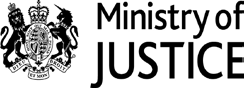 HMP Wellingborough	Commencement Agreement Annexure C Project ProposalsRedacted